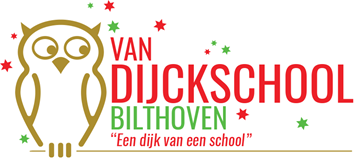 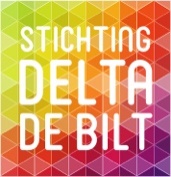 Notulen MR vergadering 9 september 2019.Aanwezig: Arienne de Jong (voorzitter), Jitske de Graaf (punt 1 t/m 7), Rob van Manen (punt 1 t/m 7), Suzan Beving, Patricia Zwagemaker, Martine Nijmeijer en Evelyn Poortvliet (notulist). Afwezig (met berichtgeving): Anjet Brouwer- van Dijken1. Opening, vaststellen agenda Ariënne heet iedereen welkom. Er zijn geen aanvullingen op de agenda.Evelyn is vandaag de notulist. 2. Introductie nieuwe leden en werkwijze MR 2019-2020Anjet is de vaste notulistJitske sluit bij voorkeur aan het begin van de vergadering aan.Stukje in nieuwbrief wordt gedaan door de notulist.3. Notulen en actiepunten vorige vergadering: De notulen van 15 juli 2019 worden goedgekeurd en vastgesteld. ActiepuntenRob deelt het definitieve schoolplan met de MR Is gebeurdDe MR gaat akkoord met het definitieve schoolplan. De leden van de MR tekenen hiervoor op woensdag 17-7. Is gebeurdRob gaat de definitieve versie van jaarverslag maken en mailt dit zo snel mogelijk naar de MR  Is gebeurdRob stuurt z.s.m een definitieve versie van het schooljaarplan. Gaat Jitske doen.Mr leden sturen per mail op- en of aanmerkingen naar Rob over de schoolgids. Is gebeurdRob verwerkt op- en aanmerkingen en stuurt z.s.m. de definitieve versie van de schoolgids Is gebeurdAriënne agendeert op een MR-vergadering in september/oktober 2019 'Begroting 2019' opnieuw. Wordt meegenomen in punt 9.4. Voorbereiding ouderavond 23 september    	planning is bekend.Ariënne presenteert MR-deel. Als zij te laat is, vervangt Evelyn haar.5. Terugkoppeling overleg vz OV, Stichting Steun, MR en schoolleiding van vrijdag 6 septemberGesproken over duidelijkheid naar ouders over geldstromen: wat doet Stichting Steun en wat doet de OV? Wordt ook verteld tijdens ouderavond. Vervolgens mogelijk ook in de nieuwsbrief.Doelen voor sponsoring worden geformuleerd, in overleg met Jitske.Elke drie maanden vindt overleg in deze samenstelling plaats.6. Stand van zaken op schoola. Formatie Begonnen met een volledig team. Erg fijn dat er geen vacatures zijn.Onderwijsassistentes dragen ook bij aan flexibele schil.RT is vrij uitgebreid, ook voor voormalige taalklaskinderen.b. Leerlingenaantal  Circa 200 kinderen nu.Het verschilt per klas of er ruimte is voor nieuwe kinderen.Aantal kinderen neemt toe in De Bilt. Delta-breed wordt naar mogelijkheden gekeken om alle kinderen onderwijs te kunnen bieden.c. Gebouw en schoolplein Nieuwe vloerbedekking en verbouwing in de gang bij groep 3, 4 en 5 zijn gerealiseerd.Er is weer vandalisme op het schoolplein, door jongeren. Dit wordt besproken met de politie.d. Andere zakenSchool is in gesprek met BSO over samenwerking en naschools aanbod.7. W.v.t.t.k. en rondvraag	Foto MR door schoolfotograaf op donderdag 26 september om 8.30 uur.Einde overleg met de bestuurder	8. Input vanuit de GMR	Geen nieuws ontvangen.9. Jaarplanning 2019-2020  'Begroting 2019' wordt op 14 oktober nogmaals besproken. Tot nu toe alleen conceptversie besproken.Thema Leefklimaat wordt op 14 oktober besproken.Thema boeiend en passend onderwijs (systeemdenken en 'designweek' ) wordt op 16 december besproken.Evaluatie RI&E staat op 27 januari gepland.10. W.v.t.t.k. en rondvraagNietsActiepuntenJitske stuurt de definitieve versie van het schooljaarplan naar de MR.Jitske geeft aan de schoolfotograaf door dat de MR op 26 september graag om 8.30 uur op de foto gaat.MR-leerkrachten zullen RI&E ook binnen team bespreken.EindeVolgende MR-vergadering:Maandag 14 oktober 2019 om 19.30 uur. 